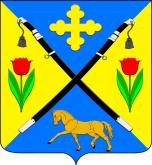 РОССИЙСКАЯ ФЕДЕРАЦИЯРОСТОВСКАЯ ОБЛАСТЬЗИМОВНИКОВСКИЙ РАЙОНМУНИЦИПАЛЬНОЕ ОБРАЗОВАНИЕ«ЗИМОВНИКОВСКОЕ СЕЛЬСКОЕ ПОСЕЛЕНИЕ»АДМИНИСТРАЦИЯЗИМОВНИКОВСКОГО СЕЛЬСКОГО ПОСЕЛЕНИЯ   ПОСТАНОВЛЕНИЕ                 проект № ______.09.2023                                                                                             п. Зимовники «  В соответствии с частью 2 статьи 160.1 Бюджетного кодекса Российской Федерации, приказом Министерства финансов Российской Федерации от 18 ноября  2022 года № 172н  «Об утверждении общих требований к регламенту реализации  полномочий  администратора  доходов бюджета по взысканию дебиторской задолженности по платежам в бюджет, пеням и штрафам по ним»ПОСТАНОВЛЯЮ:        1. Утвердить Регламент реализации  полномочий администратора доходов  бюджета по взысканию дебиторской задолженности по платежам в бюджет, пеням и штрафам по ним (приложение 1).        2. Контроль  за выполнением постановления оставляю за собой.Глава  Администрации  Зимовниковского сельского поселения                                                                      А.В. МартыненкоПостановление вносит сектор экономики и финансовПриложение 1                                                                             к постановлению АдминистрацииЗимовниковского сельского поселения	от 00.09.2023 № ___РЕГЛАМЕНТреализации полномочий администратора доходов бюджета по взысканию дебиторской задолженности по платежам в бюджет, пеням и штрафам1. Общие положения            1.1. Настоящий  Регламент устанавливает перечень проводимых финансовым отделом Администрации Зимовниковского района (далее - финансовый отдел) как главным администратором доходов бюджета Зимовниковского района (далее - местного бюджета) мероприятий по взысканию дебиторской задолженности по платежам в бюджет, пеням и штрафам по ним, являющимся источниками формирования доходов местного бюджета  (за исключением платежей, предусмотренных законодательством о налогах и сборах), а также сроки выполнения данных мероприятий и структурные подразделения, ответственные за их выполнение.          2. Мероприятия по недопущению образования просроченной дебиторской задолженности по доходам, выявлению факторов, влияющих на образование просроченной дебиторской задолженности по доходам2.1. Финансовый отдел, выполняющий полномочия главного администратора доходов по платежам в  местный бюджет, пеням и штрафам по ним, осуществляет следующие мероприятия по недопущению образования просроченной дебиторской задолженности по доходам, выявлению факторов, влияющих на образование просроченной дебиторской задолженности по доходам:1) контролируют правильность исчисления, полноту и своевременность осуществления платежей в местный бюджет, пеней и штрафов по ним в отношении источников доходов местного бюджета, закрепленных за финансовым отделом, как за главным администратором доходов местного бюджета, в том числе:- фактическое зачисление платежей в местный бюджет в размерах и сроки, установленные законодательством Российской Федерации, договором (муниципальным контрактом, соглашением) в течение 3-х рабочих дней с даты уплаты денежных средств;- погашение начислений соответствующих платежей, являющихся источниками формирования доходов местного бюджета, за исключением платежей, информация, необходимая  для уплаты которых, не размещается в Государственной информационной системе о государственных и муниципальных  платежах, предусмотренной статьей 21.3 Федерального закона от 27 июля 2010 года № 210-ФЗ «Об организации предоставления государственных и муниципальных услуг»  (далее — ГИС ГМП), не позднее рабочего дня, следующего за днем поступления документов, подтверждающих уплату доходов;- исполнение графика платежей в связи с предоставлением отсрочки или рассрочки уплаты платежей  и погашение дебиторской  задолженности по доходам, образовавшейся в связи с неисполнением графика уплаты платежей в местный бюджет, а также начисление процентов за предоставленную отсрочку или рассрочку и пени (штрафы) за просрочку уплаты платежей в местный бюджет в порядке и случаях, предусмотренных законодательством Российской Федерации, в течение 3-х рабочих дней с даты, указанной в соответствующем графике платежей;- своевременное начисление неустойки (штрафов, пени) в момент возникновения права их требования;- своевременное составление первичных учетных документов, обосновывающих возникновение дебиторской задолженности или оформляющих операции по ее увеличению (уменьшению), а также своевременное их отражение в бюджетном учете, в соответствии с условиями договоров, муниципальных контрактов;2) ежеквартально обеспечивают проведение инвентаризации расчетов с должниками,  включая сверку данных по доходам бюджета на основании информации о непогашенных начислениях, содержащейся в  ГИС ГМП, в том числе в целях оценки ожидаемых результатов работы по взысканию дебиторской задолженности по доходам, признания дебиторской задолженности по доходам сомнительной, в сроки очередного проведения соответствующей аналитической  работы, устанавливаемые организационно-распорядительными  документами;3) проводят в сроки, устанавливаемые организационно-распорядительными документами, мониторинг финансового (платежного) состояния должников, в том числе при проведении мероприятий по инвентаризации дебиторской задолженности по доходам на предмет:- наличия сведений о взыскании с должника денежных средств в рамках исполнительного производства;- наличия сведений о возбуждении в отношении должника дела о банкротстве;3. Мероприятия по урегулированию дебиторской задолженности  по доходам в досудебном порядке3.1. Финансовый отдел при выявлении в ходе контроля за поступлением доходов в местный бюджет нарушений контрагентом условий договора (муниципального контракта, соглашения) в части, касающейся уплаты денежных средств, последовательно осуществляют следующие мероприятия, направленные на урегулирование возникшей дебиторской задолженности:1) производят расчет задолженности (пеней и штрафов);2) в случае, если денежное обязательство не предусматривает срок его исполнения и определить этот срок иным образом невозможно либо срок его исполнения определен моментом востребования, с момента возникновения соответствующего права, направляют должнику требование о погашении образовавшейся задолженности с установлением разумного срока его исполнения;3) в случае, если денежное обязательство имеет определенный законом  или договором срок его исполнения и не исполнено должником в течение пятнадцати календарных дней с последнего дня срока его исполнения, а равно, если должник не исполнил обязательство в течение срока, установленного в требовании, направленном в соответствии с подпунктом 2 настоящего Регламента, незамедлительно направляют должнику претензию о погашении образовавшейся задолженности  с  приложением расчета суммы основного долга и пеней, штрафов;4) в случае наличия  оснований для одностороннего расторжения договора (муниципального контракта, соглашения) и непогашения должником задолженности  после принятия мер, предусмотренных подпунктами 1, 2, 3 настоящего пункта, обеспечивают возможность рассмотрения заведующим финансовым отделом, либо лицом, его замещающим, в тридцатидневный срок вопроса о целесообразности одностороннего расторжения договора (муниципального контракта, соглашения), а также возможности и целесообразности предоставления отсрочки (рассрочки) платежа, реструктуризации задолженности при наличии соответствующих оснований;5) в случае возбуждения в отношении должника дела о банкротстве, обеспечивают направление требований по денежным обязательствам в порядке и сроки, установленные законодательством Российской Федерации о банкротстве.3.2. Требование (претензия) о погашении имеющейся дебиторской задолженности и пени направляется в адрес должника  по почте заказным письмом или в ином порядке, установленном законодательством Российской Федерации или договором (муниципальным контрактом, соглашением) для направления юридически значимых сообщений.3.1 При добровольном исполнении обязательств в срок, указанный в требовании (претензии), претензионная работа в отношении должника прекращается.3.4. Документы о ходе выполнения работы по досудебному урегулированию задолженности на бумажном носителе хранятся в финансовом отделе.4. Мероприятия по принудительному взысканию дебиторской задолженности по доходамПри отсутствии добровольного исполнения требования (претензии) должником в установленный для погашения задолженности срок, взыскание задолженности производится в судебном порядке.Взыскание просроченной  дебиторской задолженности  в  судебном порядке осуществляется в сроки и в порядке, установленными  действующим законодательством Российской Федерации.Финансовый отдел в течение 30 рабочих дней с даты получения информации об обстоятельствах, указанных в пункте 4.1 Регламента, подготавливает  и направляют исковое заявление о взыскании просроченной  дебиторской задолженности в суд.При принятии судом решения о полном (частичном) отказе в удовлетворении заявленных требований финансовый отдел обеспечивает принятие исчерпывающих мер по обжалованию судебных актов при наличии к тому оснований.В течение 10 рабочих дней со дня поступления в финансовый отдел исполнительного документа, финансовый отдел обеспечивает его направление для принудительного исполнения в порядке, установленном  действующим законодательствомДокументы о ходе выполнения работы по принудительному взысканию задолженности, в том числе судебные акты, на бумажном носителе хранятся в финансовом отделе.5. Мероприятия по наблюдению за платежеспособностью  должника (в том числе за возможностью взыскания дебиторской задолженности по доходам в случае изменения имущественного положения должника) в целях обеспечения исполнения  дебиторской  задолженности по доходам5.1. На стадии принудительного исполнения судебных актов о взыскании просроченной  дебиторской  задолженности с должника, финансовый отдел осуществляет, при необходимости, взаимодействие со службой судебных приставов, включающее в себя:1) запрос информации о мероприятиях, проводимых приставом- исполнителем, о сумме непогашенной задолженности, о наличии данных об объявлении розыска должника, его имущества, об изменении состояния счета (счетов) должника, его имущества и т.д.;2) проведение мониторинга эффективности взыскания  просроченной дебиторской  задолженности в рамках исполнительного производства;3) мониторинг изменения имущественного положения должника в целях взыскания дебиторской задолженности.Об утверждении  регламентареализации полномочий администратора доходов бюджетапо взысканию дебиторской задолженности по платежам в бюджет, пеням и штрафам по ним